Advanced Learner Programs (ALPs) Parent ShowcaseSouth River ClusterCome learn more about opportunities forAdvanced and Gifted learners inAACPSTuesday, May 8, 6:30-7:30 PMCentral Middle School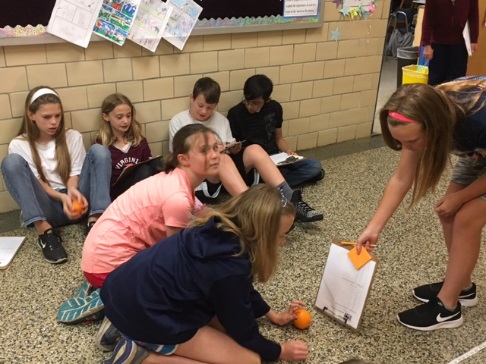 *This event is intended for all parents whowant to know more about Advanced LearnerPrograms in grades 3-8.To register, please visit https://goo.gl/forms/VmTLKWiSqMiEBsd93*For more information, contact Don Counts, Coordinator of Advanced Learning PreK-12, dcounts@aacps.org 